Home Learning Tasks AnimalsEnglish1. Create and illustrate an Animal Alphabet. Can you think of an animal for each letter of the alphabet? If you want to challenge yourself even more, try to think of an adjective beginning with the same letter. For example: Amazing Ant, Beautiful Butterfly, Curious Cat… 2. Think of an animal that you are interested in or would like to learn more about. Write a set of questions relating to your animal that you would like to know the answer to. Don’t forget to use a capital letter at the start of each sentence and a question mark at the end. Ask an adult to help you find the answers to your questions using non-fiction books or the Internet. Can you find out any other interesting facts about your chosen animal? Create a fact sheet about your animal using facts and labelled pictures.  3. Imagine that you could have any animal as a pet… What animal would you choose? The more unusual the better! Write an explanation of how you would look after your chosen pet. Where would it live? What would you feed it? How would you make sure that it was happy? What would you give it as a treat? 4. Continue to practise spellings on Spelling Shed. These will be updated weekly and will contain new spellings and some from previous weeks. If you would like extra spelling practice, look at the Common Exception Words on the following page, making sure to choose the correct list for your year group. Practise spelling these words as much as possible, using different strategies to help remember any unusual spellings. Maths 1. The White Rose Maths Team have prepared a series of Maths lessons for each year group. Every lesson comes with a short video showing you how to help your child to complete the activity successfully. The White Rose Maths Resources are excellent and really help children to develop their understanding of different Maths topics. Please work with your child to read through the questions. Encourage children to use drawings to help work out the answers and talk through their work with an adult. Use the link below to access the free resources: https://whiterosemaths.com/homelearning/2. Practise weighing out dry ingredients using a set of scales; analogue, digital or both (if you have them) or wet ingredients using a measuring jug! Can you measure out different ingredients carefully and accurately? Remember to discuss the metric units that we use (grams/kilograms and millilitres/litres).  3. Select a number between 2 and 20. Make a poster showing how many ways you can make this number using addition, subtraction, multiplication, division or fractions. 4. Practise your number facts using Hit the Button (a free maths game which helps to improve recall of number facts). Search Hit the Button for free on Google. Focus on number bonds to 10 and 20, doubling and halving and times tables. How many questions can you get right in 1 minute? Record your best scores! 5. Continue to practise your recall of multiplication and division facts using Times Table Rock Stars!Topic1. Think about the different categories of animals: mammals, amphibians, birds, fish and reptiles. Can you recall some of the characteristics for each of these groups of animals and think of three examples of each? 2. What do the words Carnivore, Herbivore and Omnivore mean? Split a piece of paper into three columns and put each of the words as a heading. Ask an adult to shout out different types of animals. Is the animal a carnivore, herbivore or an omnivore? Double check your answers with an adult! If there are any animals that you are unsure about, use the Internet to help you decide.  3. What does the word Nocturnal mean? Ask an adult to help you find out… Why are some animals more active at night? What do these animals do during the day? How are nocturnal animals well-suited to surviving in the dark? Can you think of 5 nocturnal animals that you might find in the UK?Other Activities 1. Watch BBC Newsround and find out what is happening in the world. What did you find out? Is there anything you need help with understanding? 2. Practise tying your shoelaces. Ask an adult to show you and then practise, practise, practise!!  3. Read as much as possible  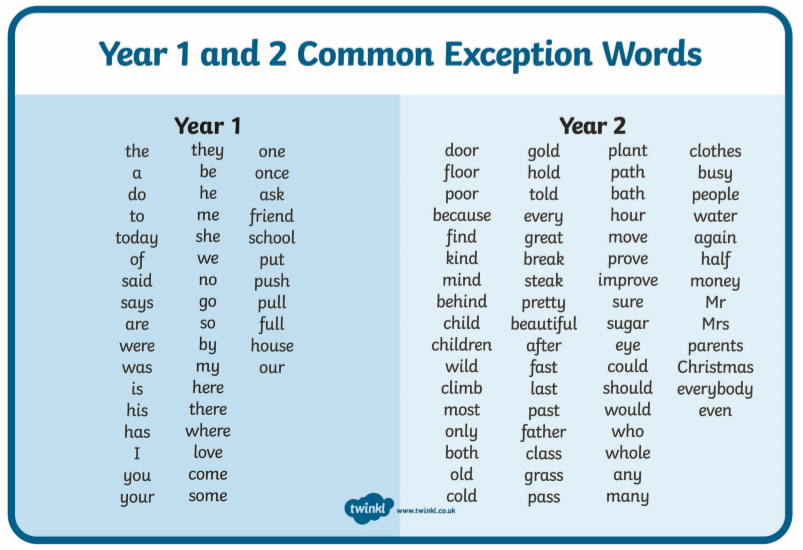 